Szybkozłącze SV 180Opakowanie jednostkowe: 1 sztukaAsortyment: K
Numer artykułu: 0055.0027Producent: MAICO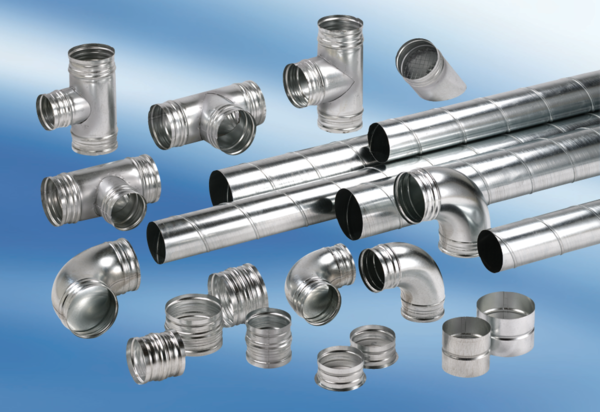 